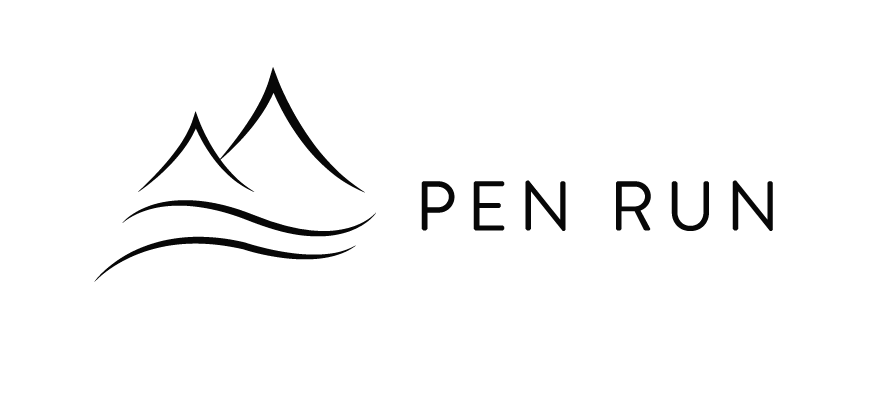  WALK * LEARN TO RUN * RUN EASY * RUN STRONGER PERSONAL INFORMATION:Name (Last, First):  _______________________________________________________________ Phone Number: H: ______________________________ C: ______________________________Email Address: 	__________________________________________________________________Gender:  Male   Female	 	 Birth date (optional)     _  _  _  _   -  _  _  -  _  _Emergency Contact Name:  _________________________________________    Phone: __________________________Medical Conditions/Allergies/Medications: _______________________________________________________________TELL US ABOUT YOURSELF:What are your goals for this clinic? _____________________________________________________________________Are you currently Running:  YES   NO   or Walking:   YES   NOWhat Is your running history? ____________________________________________________________________Please circle your current level for this program:  Beginner   Novice   Intermediate   Advanced WAIVER OF LIABILITY:In consideration of joining your clinic, I the undersigned, intend to be legally bound, hereby, for myself, my family, my heirs, executors and administrators, forever waive, release and discharge any and all rights and claims for damages and cause of suit or action, that I may at any time have against Peninsula Runners Surrey Ltd, dba PenRun, all leaders, staff, volunteers and sponsors of the workshop, for any and all injuries suffered by me as a result of participating in this workshop & clinic.   *Sorry!  Clinic fees are non-refundable and non-transferable. Signature of participant:  _____________________________________	 	Date: ___________________________Office Use Only: Clinic: ______________________	Amount Paid: $_________________	Form of Payment: _________________Date: _______________________	Sales Person: ___________________	Shirt:  W   M 	 Size:  XS   S   M  L   XL